Информация о мероприятиях, проведенных в рамках Всемирного дня здоровья 2019 годаФБУЗ «Центр гигиены и эпидемиологии в Алтайском крае» в рамках Всемирного дня здоровья организованы и проведены просветительские мероприятия В рамках Всемирного дня здоровья на территории Алтайского края специалистами ФБУЗ «Центр гигиены и эпидемиологии в Алтайском крае» организованы и проведены мероприятия в соответствии с утвержденным планом. В учебно - консультационном центре и в филиалах ФБУЗ «Центр гигиены и эпидемиологии в Алтайском крае» по предложенной тематике было оформлено 14 информационных стенда для потребителей.Тема Всемирного дня здоровья освещалась при проведении профессиональной гигиенической подготовке для должностных лиц и работников организаций, деятельность которых связана с производством, хранением, транспортировкой, реализацией пищевых продуктов и питьевой воды, воспитанием и обучением детей, коммунальным и бытовым обслуживанием населения.На территории Алтайского края проведено 145 лекций, присутствующих 5274 слушателя.За указанный период распространено 4207 памяток, листовок, брошюр и буклетов.В рамках Всемирного дня здоровья были организованы 4 горячих линий.На официальном сайте ФБУЗ «Центр гигиены и эпидемиологии в Алтайском крае» размещено 8 пресс-релизов и других тематических материалов. В региональных СМИ, на сайтах органов местного самоуправления, а также в социальных сетях Интернет опубликовано 23 информационного материала.В рамках Всемирного дня здоровья специалистами Бюджетного учреждения было проведено 19 тематических «Уроков здоровья»:МБОУ «СОШ № 4», г. Алейск;   МКОУ «Усть-Калманская СОШ»;МБОУ «СОШ № 13», г. Славгород;МБОУ «Гимназия № 5», г. Камень-на-Оби;МБОУ «Смоленская СОШ»;МБОУ «Кулундинская СОШ № 1»;МБОУ "Средняя общеобразовательная школа №10 "Кадетский корпус юных спасателей", г. Рубцовск;МАДОУ «Детский сад №32 «Счастливое детство», г. Рубцовск;МБОУ «СОШ № 3», г. Заринск;КГБПОУ «Заринский политехнический техникум»;МБОУ «СОШ № 135», г. Барнаул;МБОУ «СОШ № 70», г. Барнаул;МБОУ «СОШ № 64», г. Барнаул; МБОУ «СОШ № 78», г. Барнаул;МБОУ «Гимназия № 40», г. Барнаул;МБОУ «Гимназия № 80», г. Барнаул;«Барнаульский кооперативный техникум», г. Барнаул;«Алтайская академия гостеприимства», г. Барнаул;Краевой социально-реабилитационный центр для несовершеннолетних "Солнышко", г. Барнаул.Цель «Уроков здоровья» - дать ребятам преставление о здоровом образе жизни, заставить задуматься о своем здоровье, о необходимости  двигательной активности и правильного питания. Специалисты рассказали учащимся о том, что спорт, как одна из составляющих здорового образа жизни, становится делом не только полезным, но и модным. Ребята в ходе данных уроков приняли участие в конкурсе пословиц и поговорок о здоровье, рассказали о том, кто каким видом спорта занимается, о своих спортивных достижениях. Мероприятия по популяризации физической активности становятся все более актуальными, ведь это – важнейшая составная часть здорового образа жизни.На тему Всемирного дня здоровья 2019 года было проведено анкетирование, в котором приняли участие 33 респондента. Цель анкетирования: определение уровня осведомленности о здоровом образе жизни у школьников и студентов. Анкетирование показало, что у 60% детей сформирован высокий уровень осведомленности, 31% достаточная осведомленность, у 6% - недостаточное представление о здоровье и здоровом образе жизни и низкий уровень показали 3% участников анкетирования.Таким образом, полученные результаты указывают на необходимость воспитания у учащихся потребностей в здоровье, о правилах личной гигиены, первой помощи, формирования у них научных представлений о сущности ЗОЖ.В МБОУ «Родинская СОШ», специалисты филиала ФБУЗ «Центр гигиены и эпидемиологии в Алтайском крае в Завьяловском районе» организовали встречу в форме круглого стола с учащимися и учениками школы, на тему «Здоровое питание. Что нужно знать».Специалисты филиала ФБУЗ «Центр гигиены и эпидемиологии в Алтайском крае в городе Рубцовске» приняли участие в выставке, которую организовала войсковая часть 6720 города Рубцовска, где были представлены показательные выступления военного оркестра, разведывательной роты и полевой кухни. Цель этой акции - сформировать правильное представление о здоровом питании, активном образе жизни. 18 апреля 2019 года по инициативе филиала ФБУЗ «Центр гигиены и эпидемиологии в Алтайском крае в г.Белокурихе» в рамках проекта «Школа здоровья для людей зрелого и пожилого возраста» в Новотырышкинской сельской библиотеке состоялась беседа на тему «ЗОЖ: здоровое питание для людей зрелого и пожилого возраста», приуроченная к Всемирному Дню здоровья. Основная цель мероприятия - просвещение граждан зрелого и пожилого возраста в вопросах здорового образа жизни: отдыха, достаточной двигательной активности, отсутствия пагубных привычек, любви к людям, положительного восприятия. Отдельной темой был раскрыт вопрос правильного здорового питания людей зрелого и пожилого возраста. В ходе беседы было проведено анкетирование "Правильно ли Вы питаетесь?", по результатам которой каждый смог оценить организацию своего питания. Так же был проведен тренинг по вредным и полезным «любимым блюдам». Все участники ознакомились с правилами здорового питания. Итогом беседы стало чаепитие с полезными продуктами питания. Ежегодно на территории ЖД района г. Барнаула проходит мероприятие, посвященное Всемирному дню здоровья, 2019 год стал не исключением. 6 апреля в спортивном зале ФГБУ ВО «АГАУ» собралось более 200 человек разных возрастов чтобы поучаствовать в массовом спортивном мероприятии организаторами которого являются администрация Железнодорожного района и городская поликлиника №3. Учебно-консультационный центр ФБУЗ «Центр гигиены и эпидемиологии» не остался в стороне и организовал информационную выставку. Для участников выступили вокальные и танцевальные коллективы. Желающим врачи измерили артериальное давление, а так же исследовали кровь, на содержание холестерина.В рамках Всемирного дня здоровья, утвержденного Всемирной организацией здравоохранения, проходит Всероссийская акция «Будь здоров!». 7 апреля специалисты учебно-консультационного центра ФБУЗ «Центр гигиены и эпидемиологии в Алтайском крае» провели спортивную зарядку для жителей и гостей г. Барнаула на набережной р. Обь. В данной зарядке приняли участие как дети, так и взрослые. ФБУЗ «Центр гигиены и эпидемиологии в Алтайском крае» были организованы и проведены тематические конкурсы, детских рисунков «Я знаю, что такое ЗОЖ!» и конкурс на лучший информационный материал. В данных конкурсах приняли участие учащиеся школ и гимназий города Барнаула. Конкурсы на лучший рисунок и информационный материал были проведены в целях привлечения внимания детей к соблюдению здорового образа жизни, личной гигиены, профилактики различных заболеваний и реализации творческого потенциала детей. Все участники были награждены благодарностями и памятными призами. С целью приобщения детей к занятиям спортом, пропаганде физической культуры и здорового образа жизни специалисты ФБУЗ «Центр гигиены и эпидемиологии в Алтайском крае» сыграли дружеский футбольный матч с детьми Краевого социально-реабилитационного центра для несовершеннолетних "Солнышко".Кроме оздоровительного эффекта, такие мероприятия способствуют хорошему настроению, созданию благоприятного психологического климата в классах, дают возможность ребятам раскрыть свои способности в нестандартной обстановке и проявить свои лучшие качества.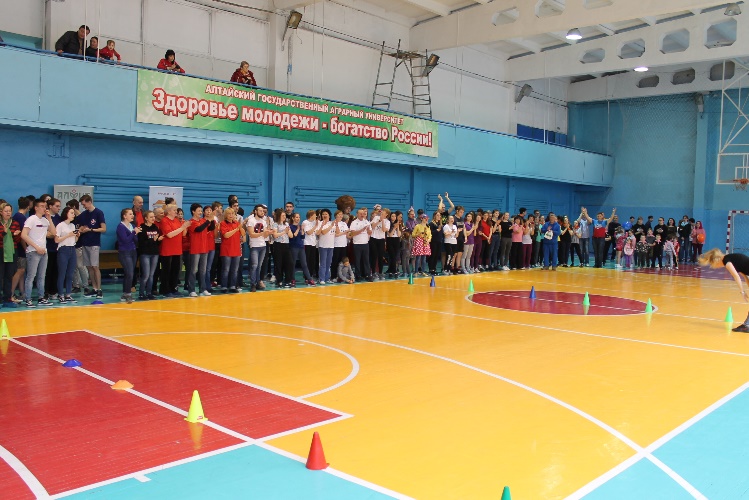 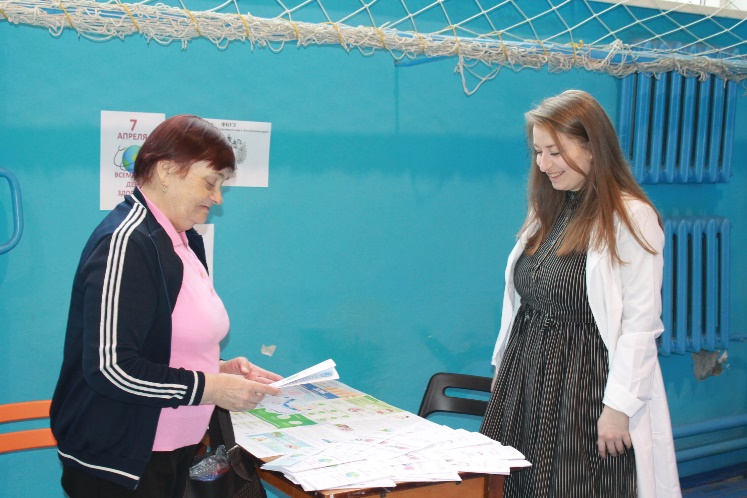 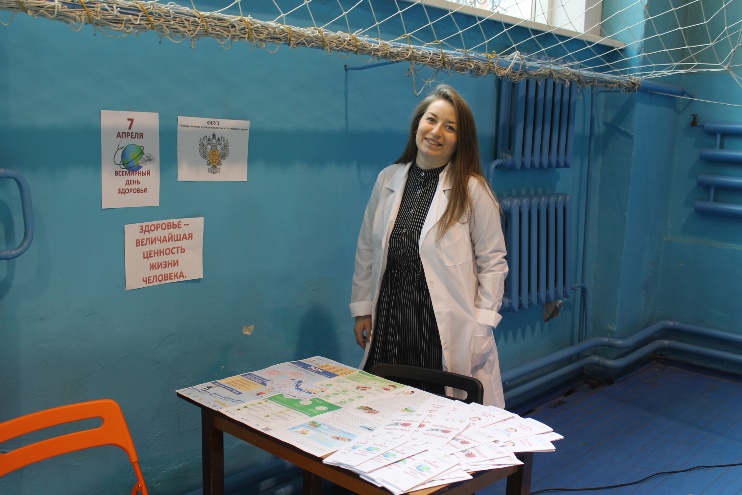 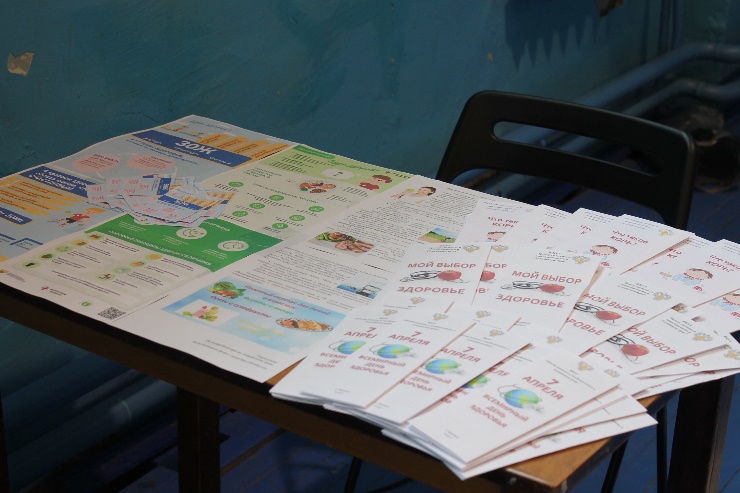 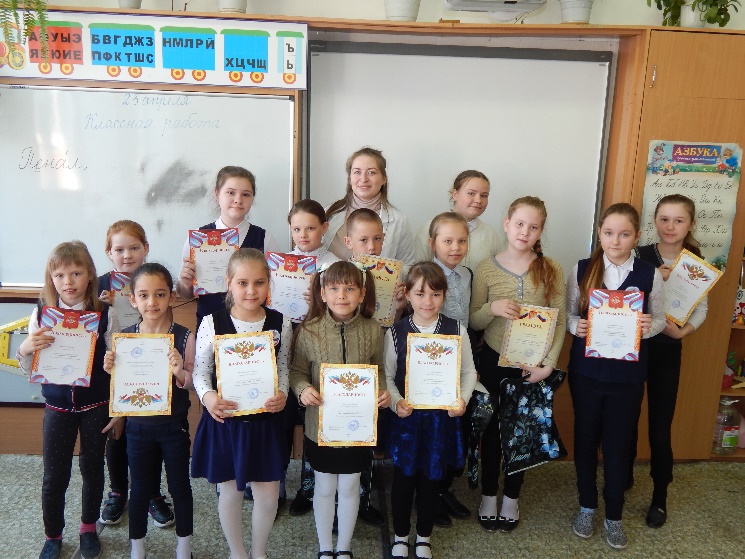 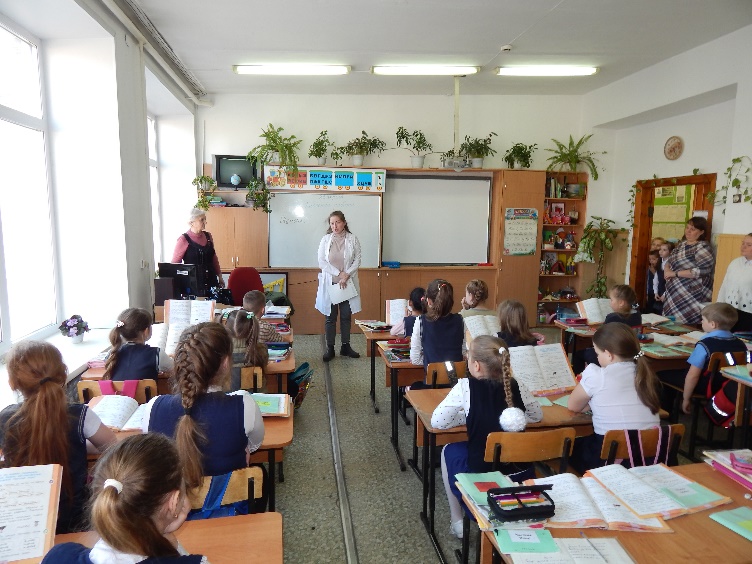 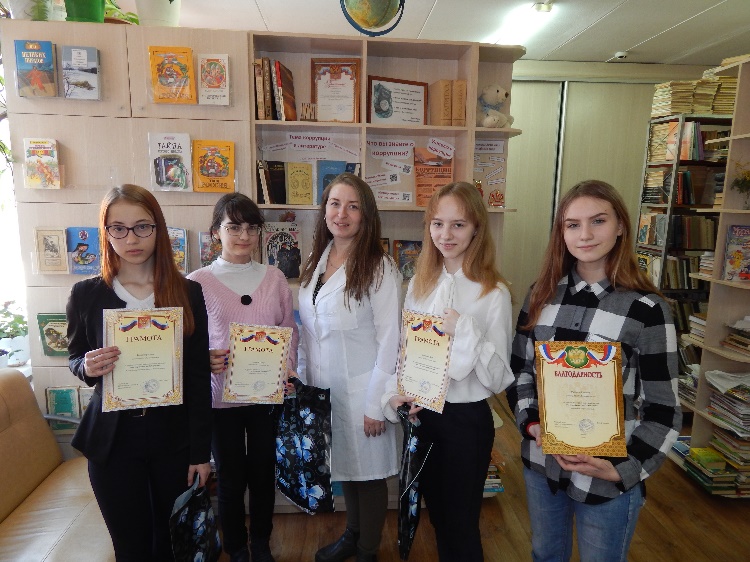 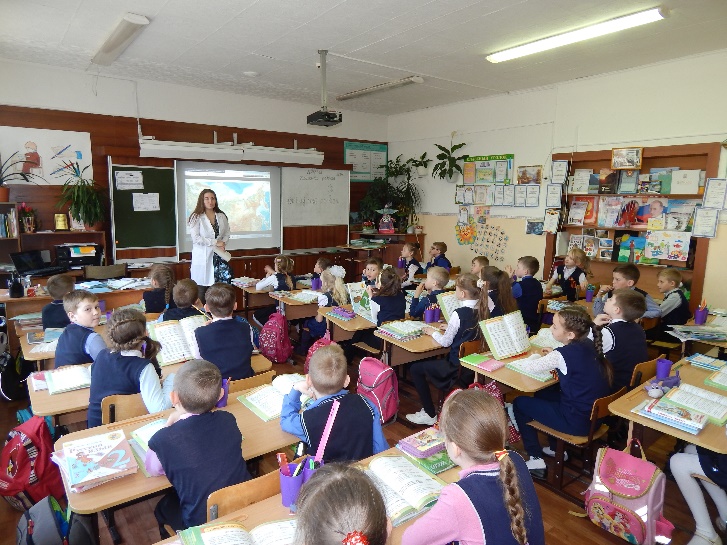 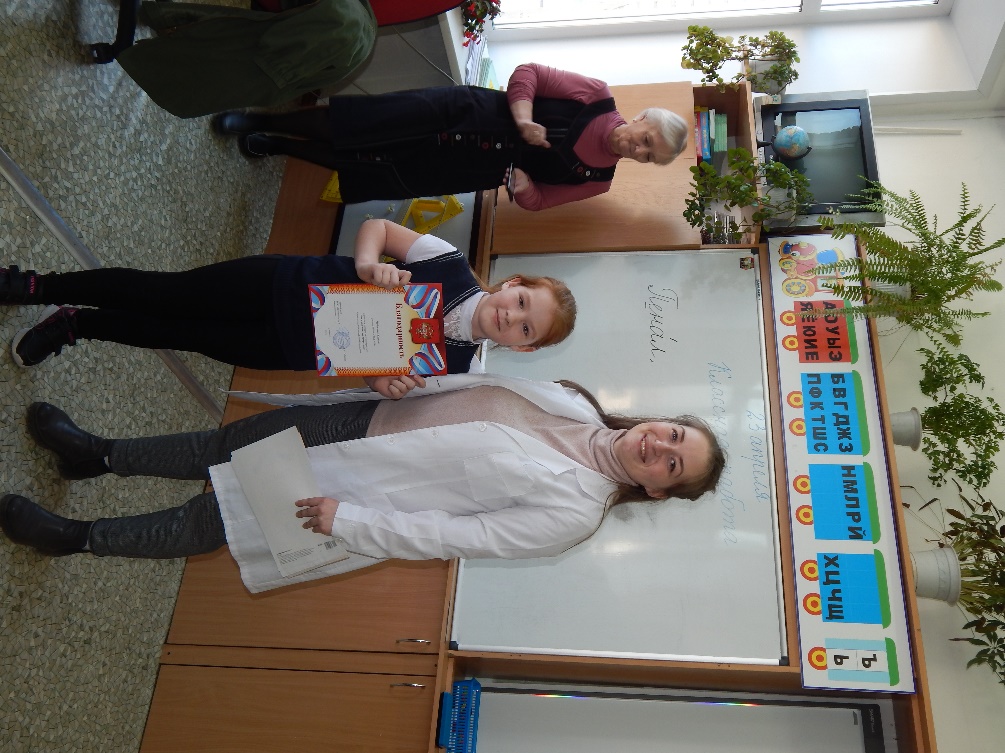 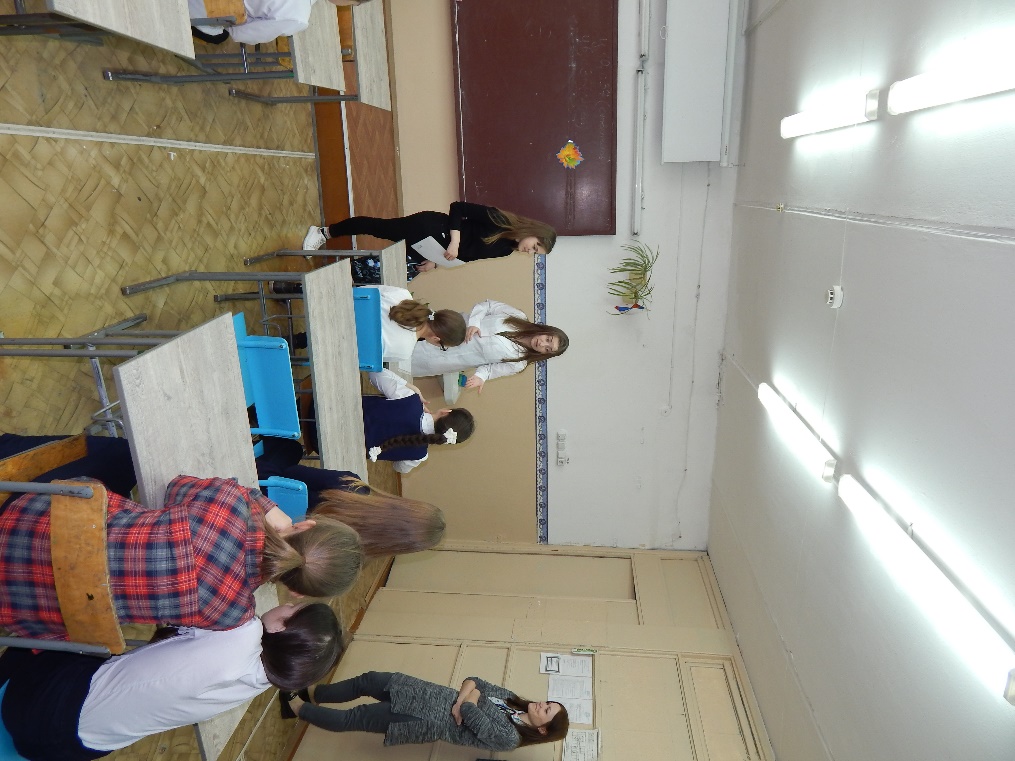 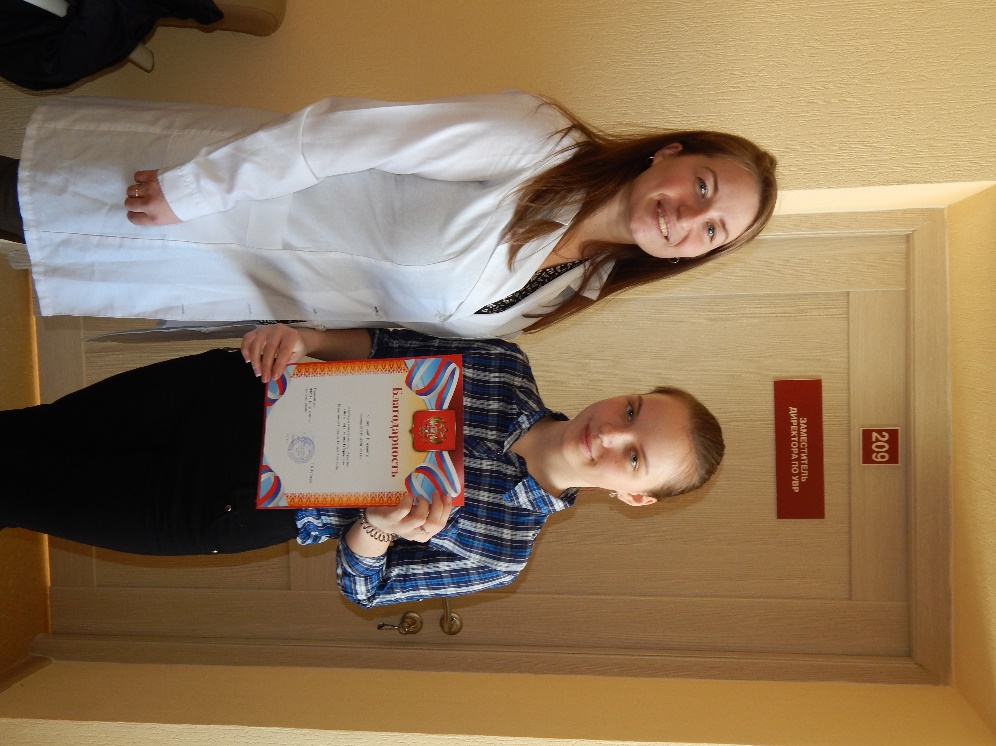 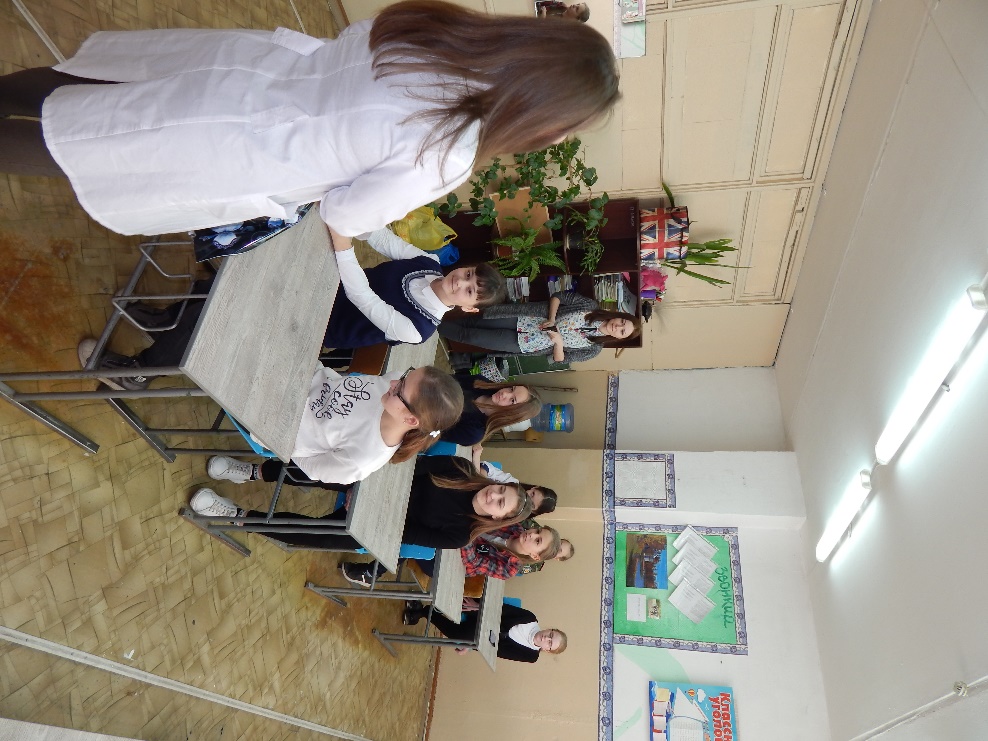 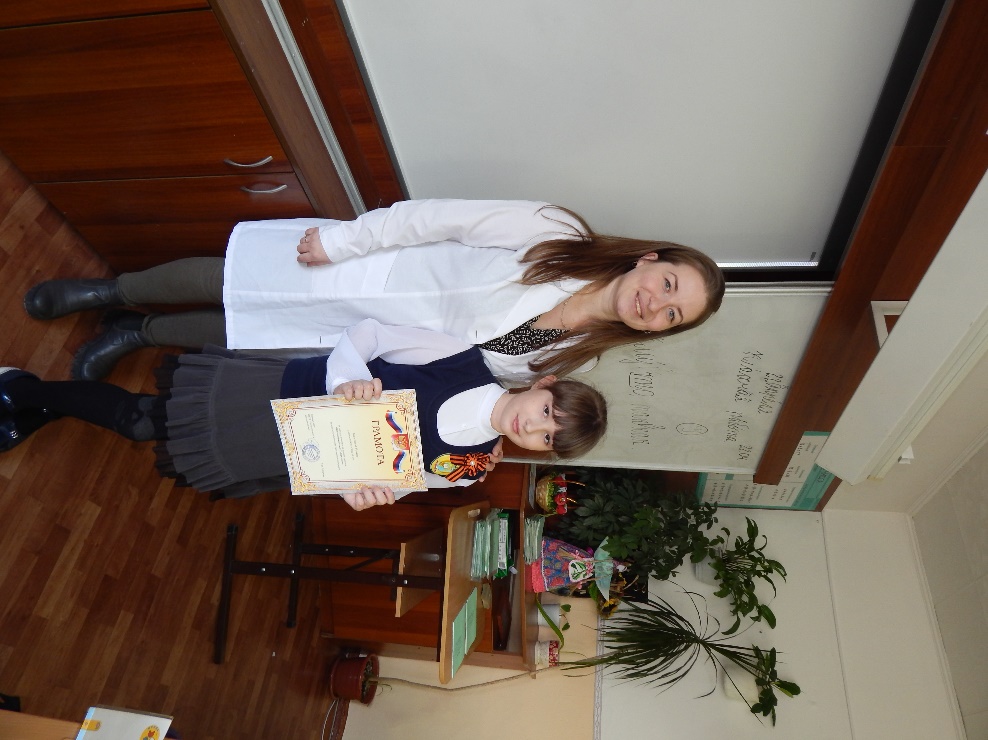 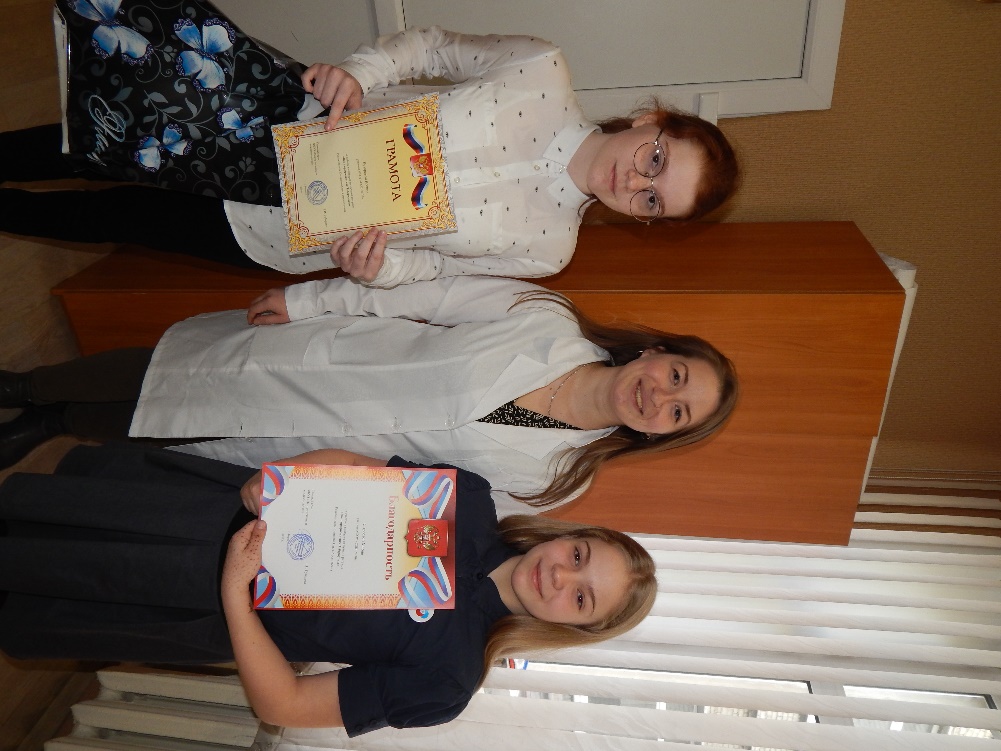 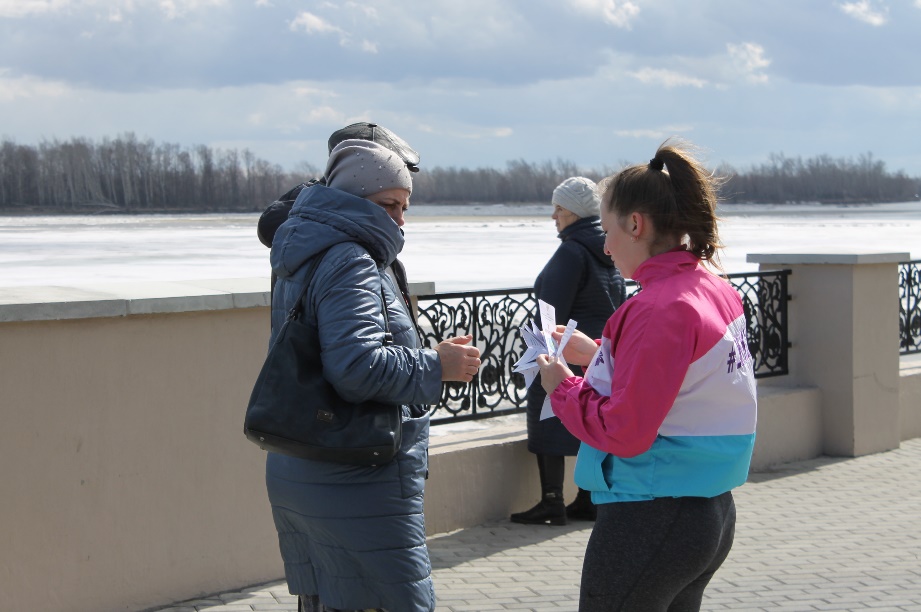 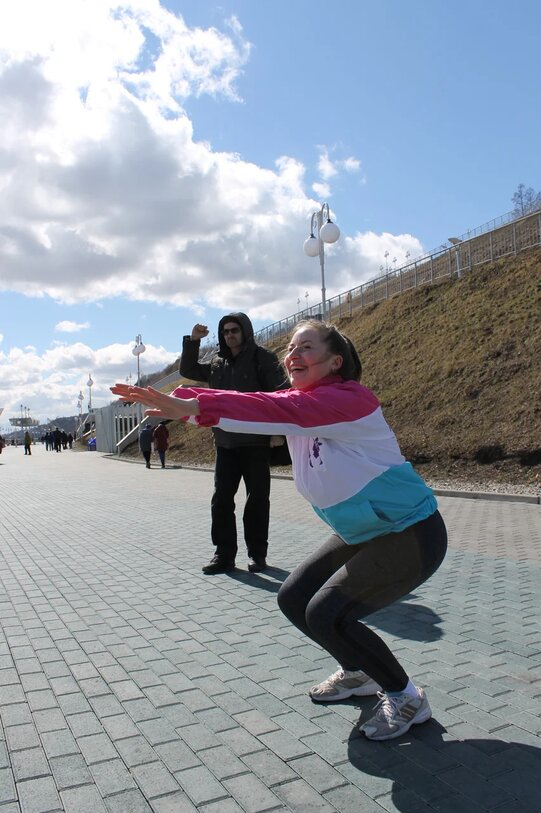 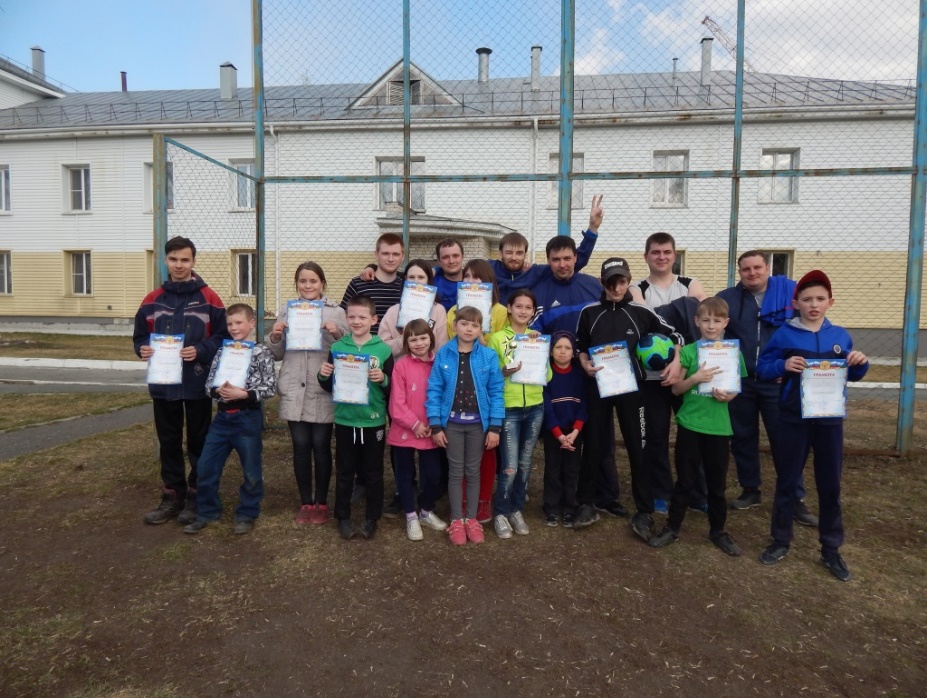 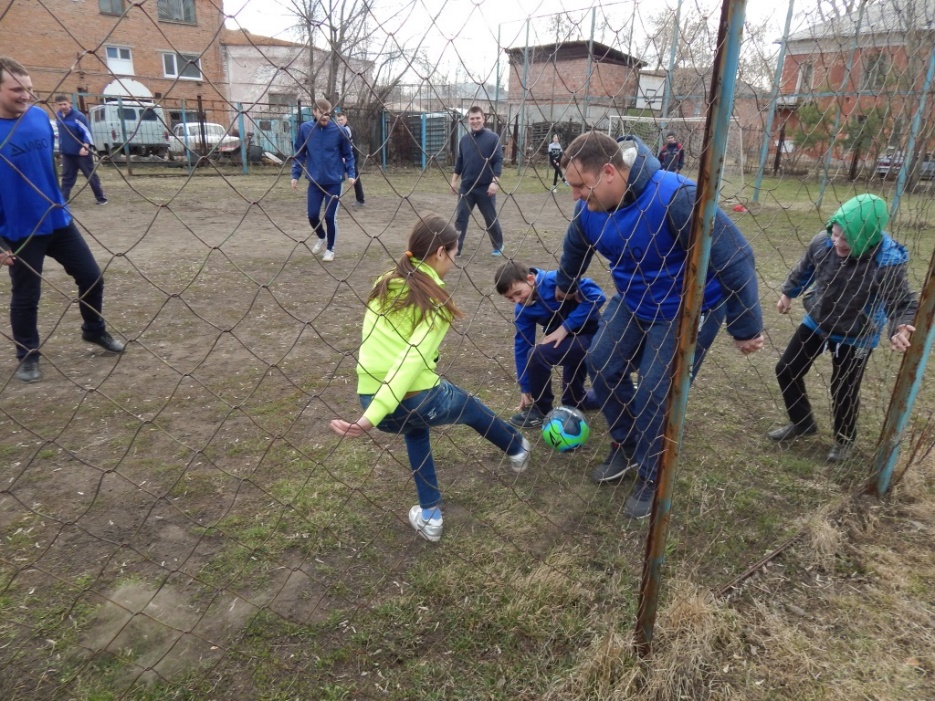 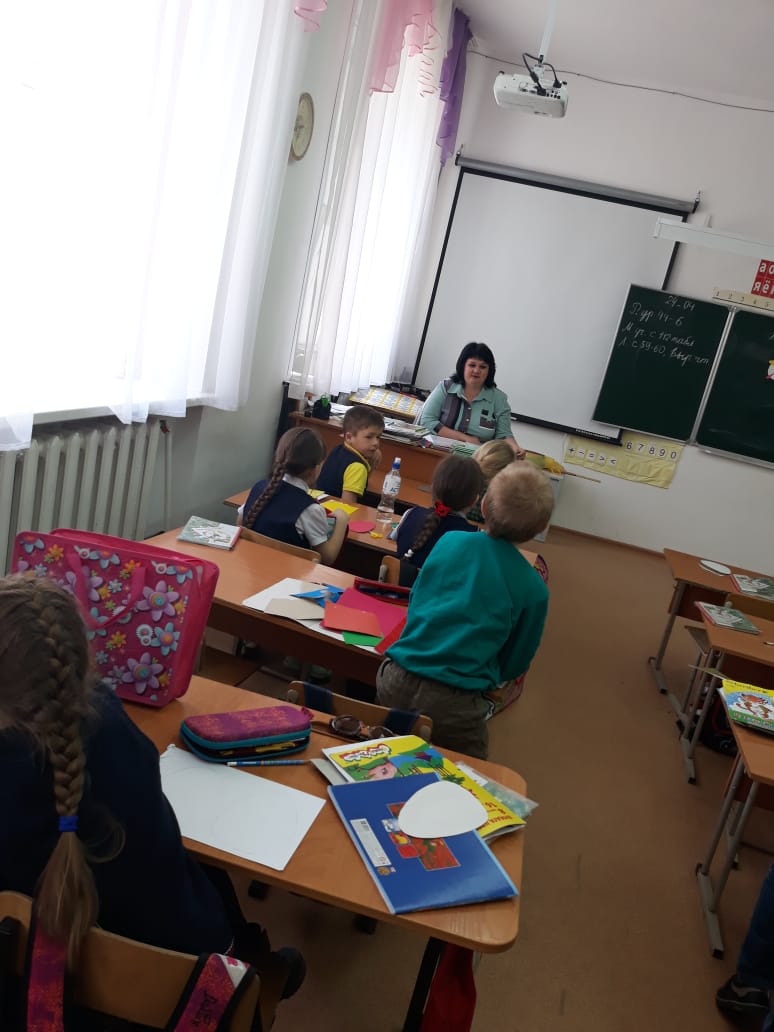 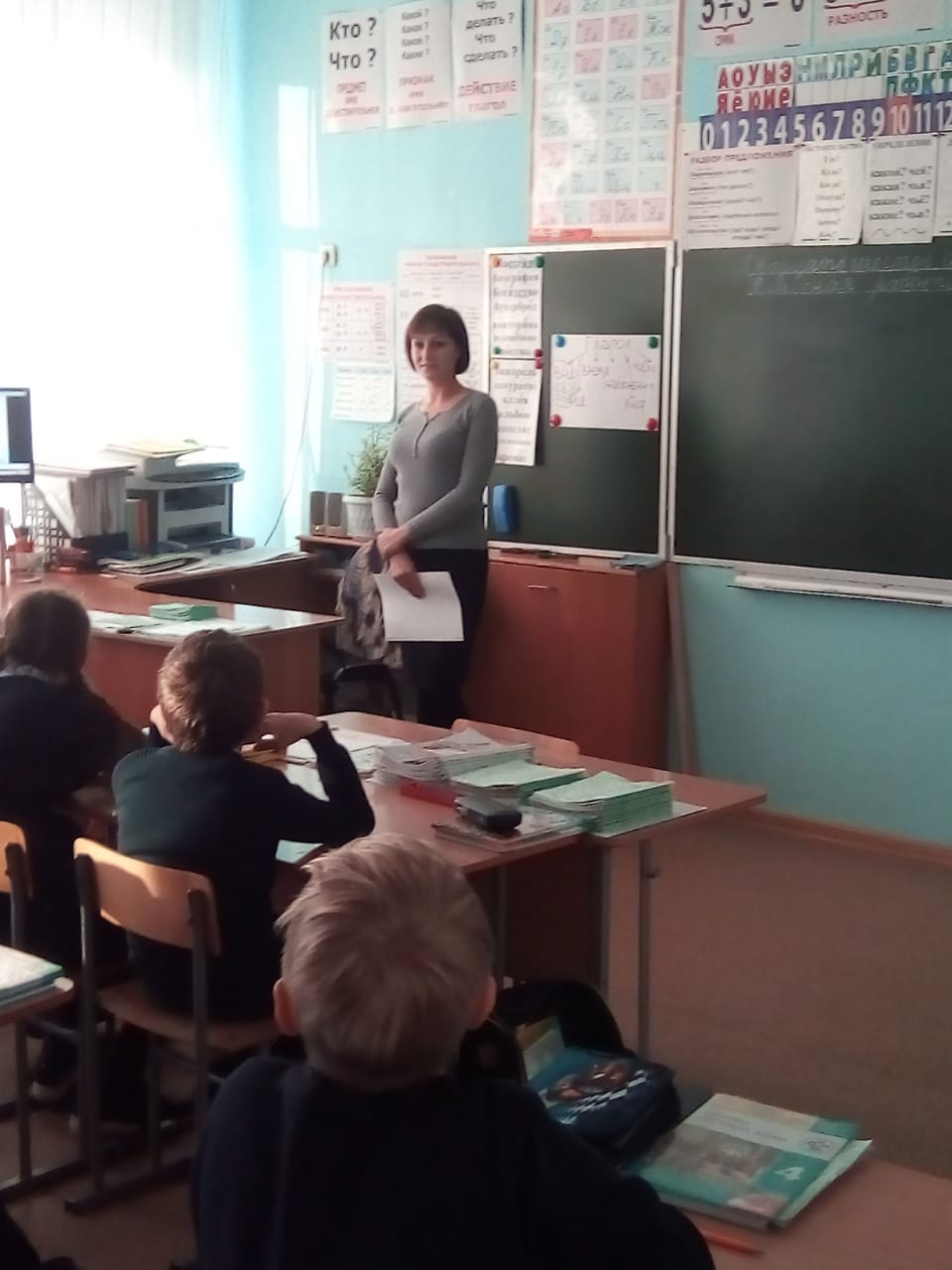 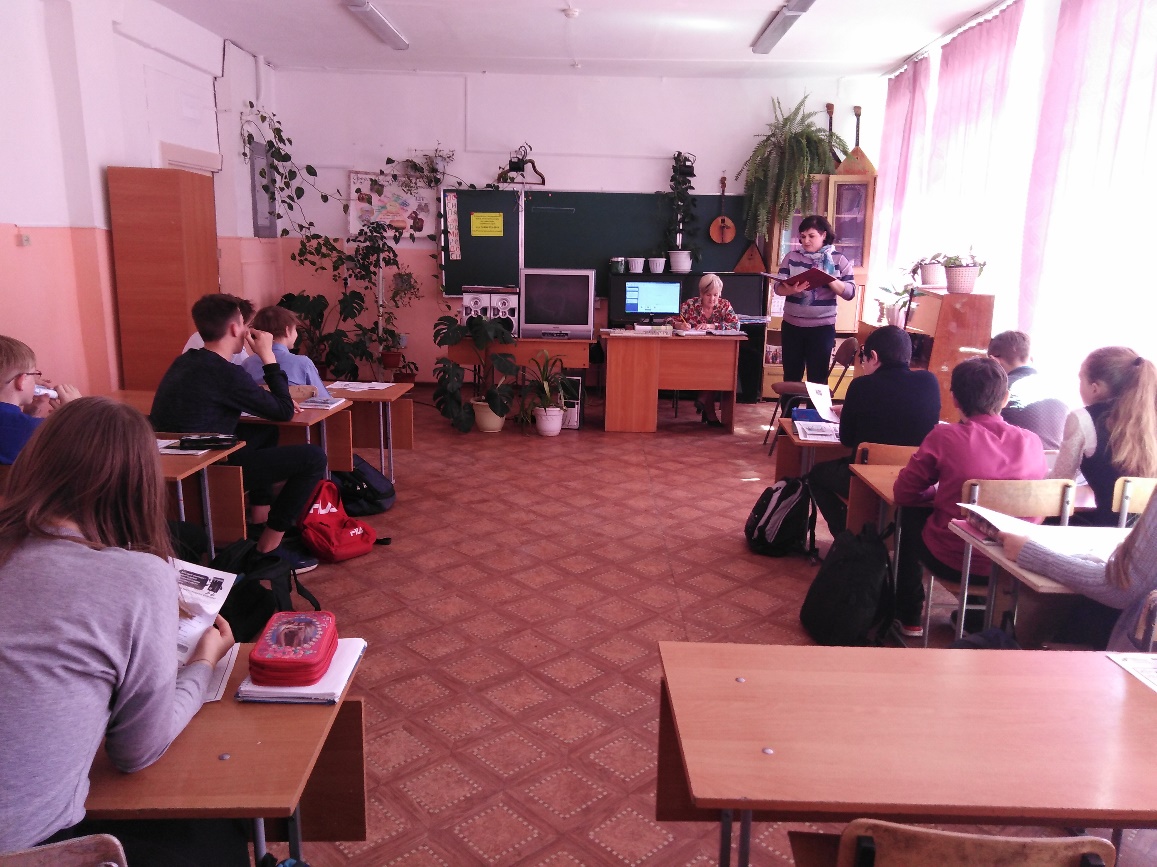 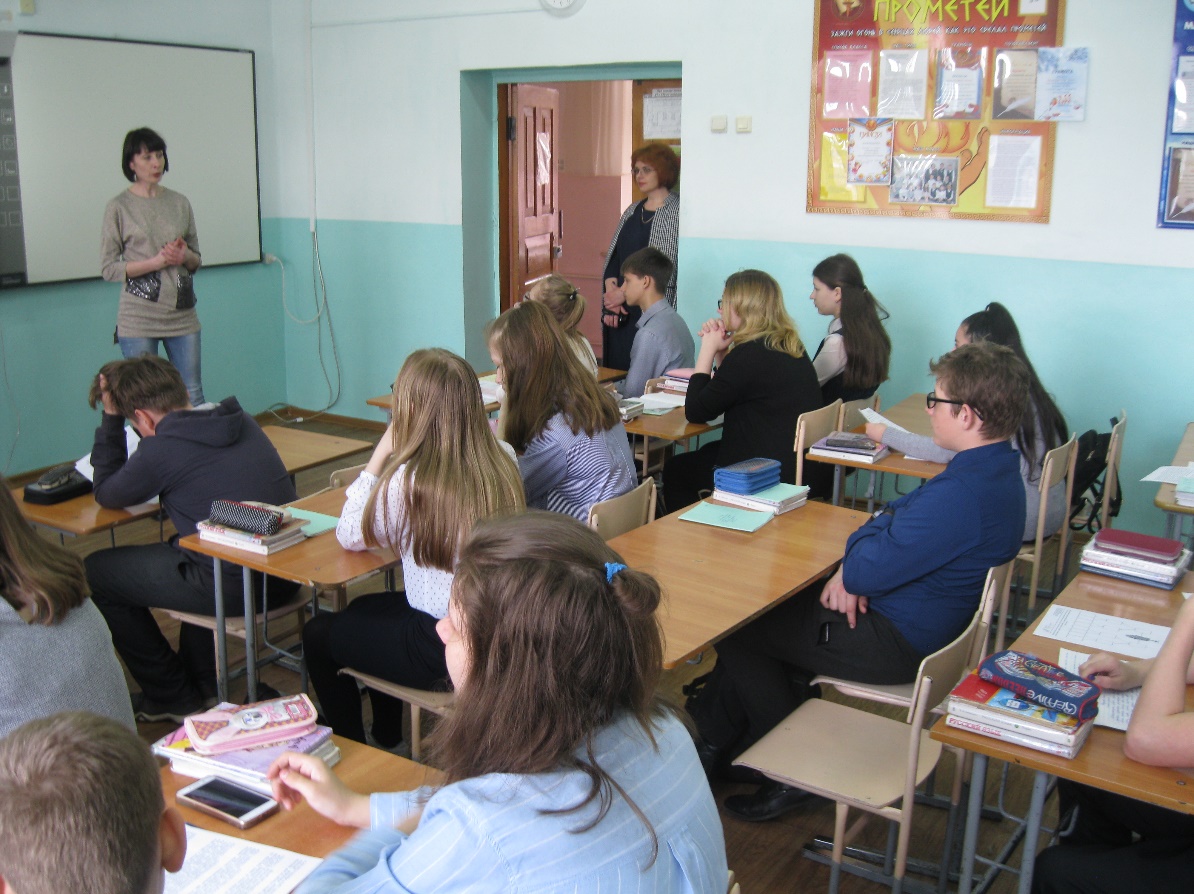 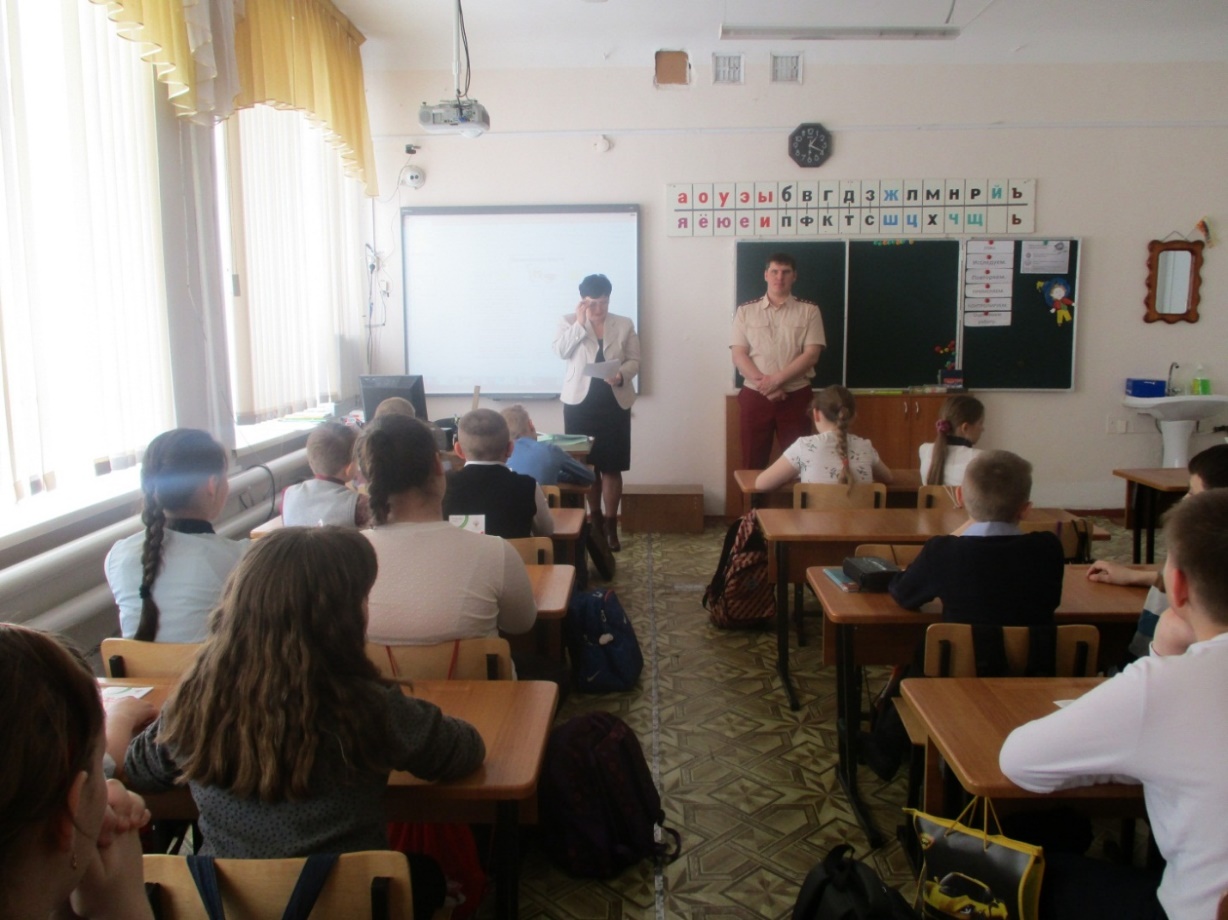 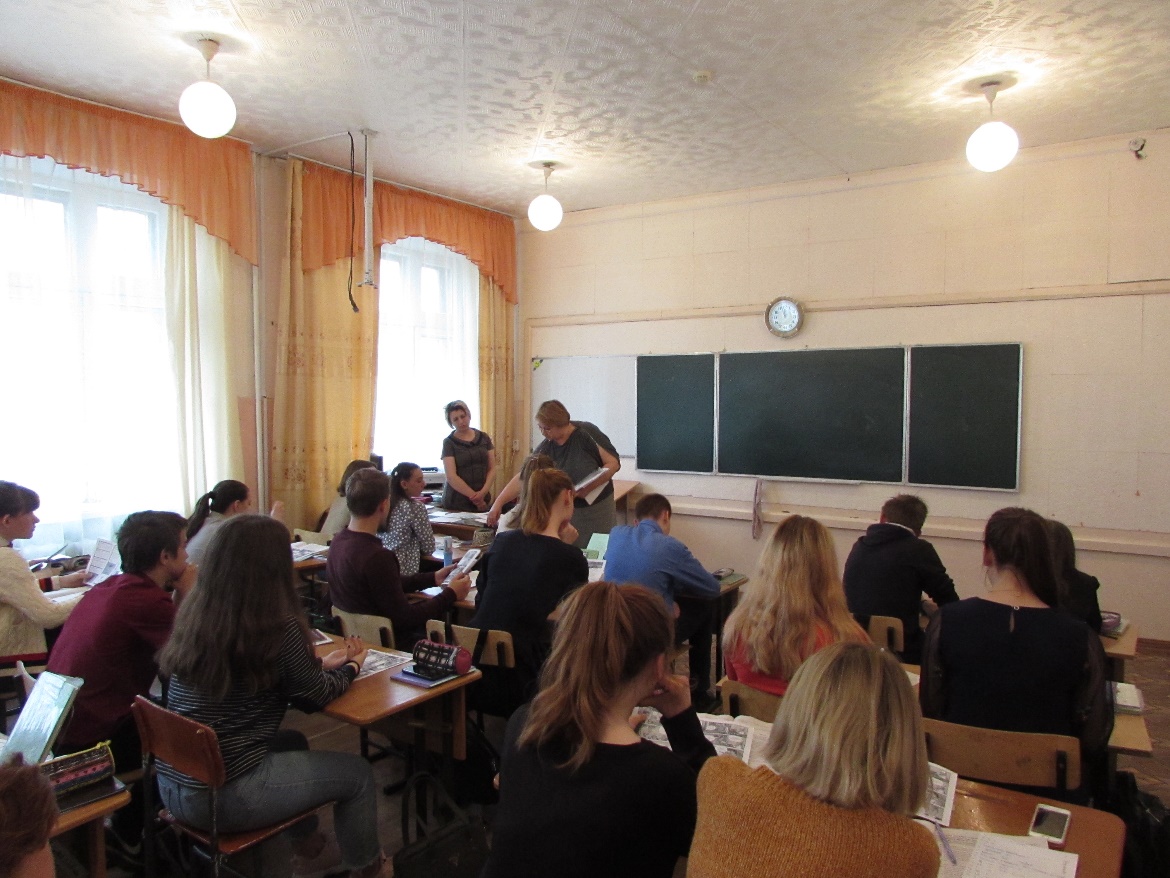 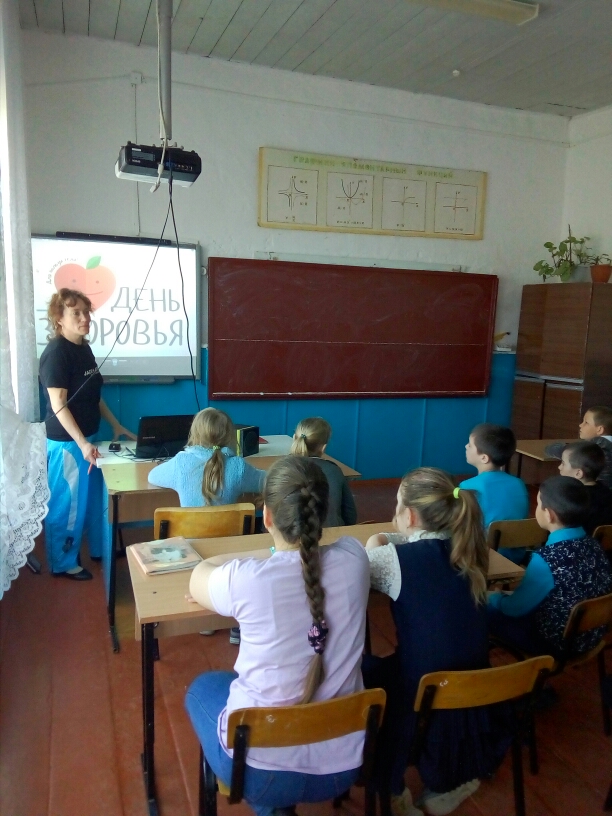 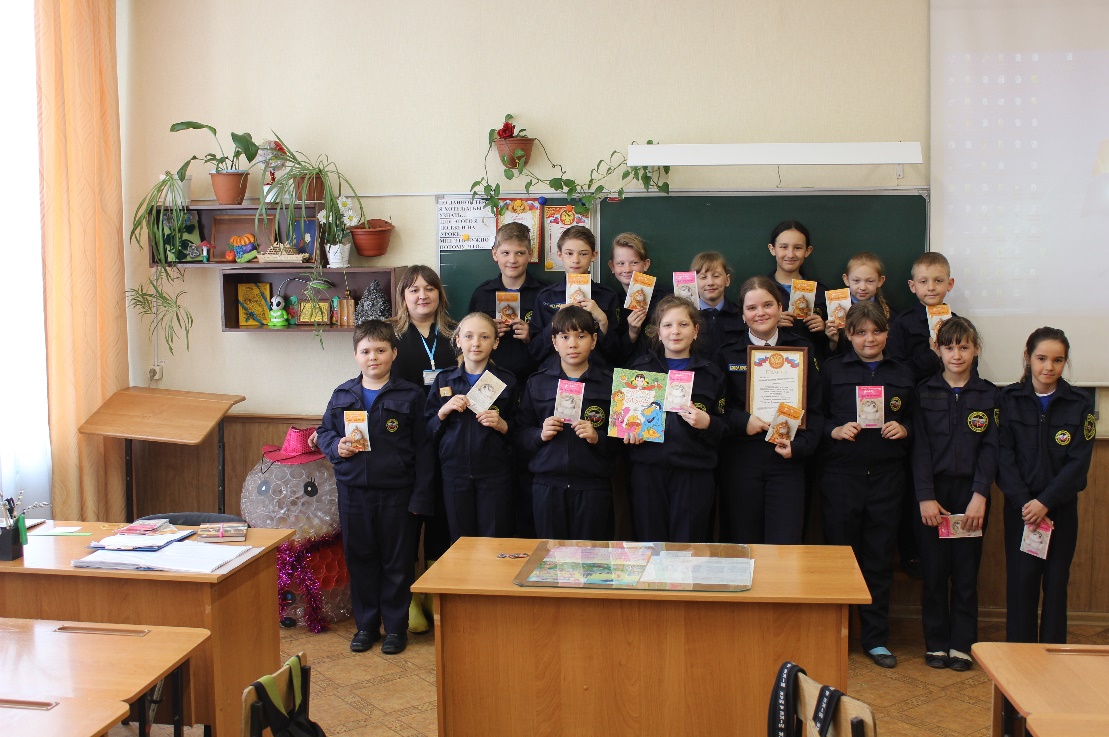 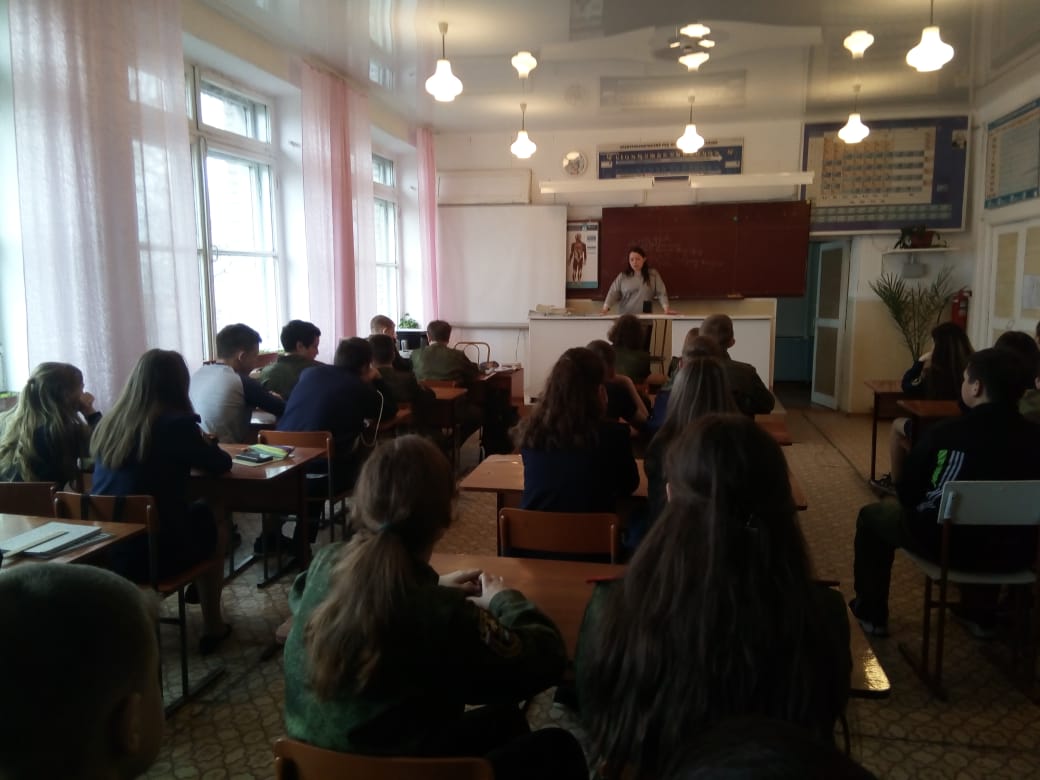 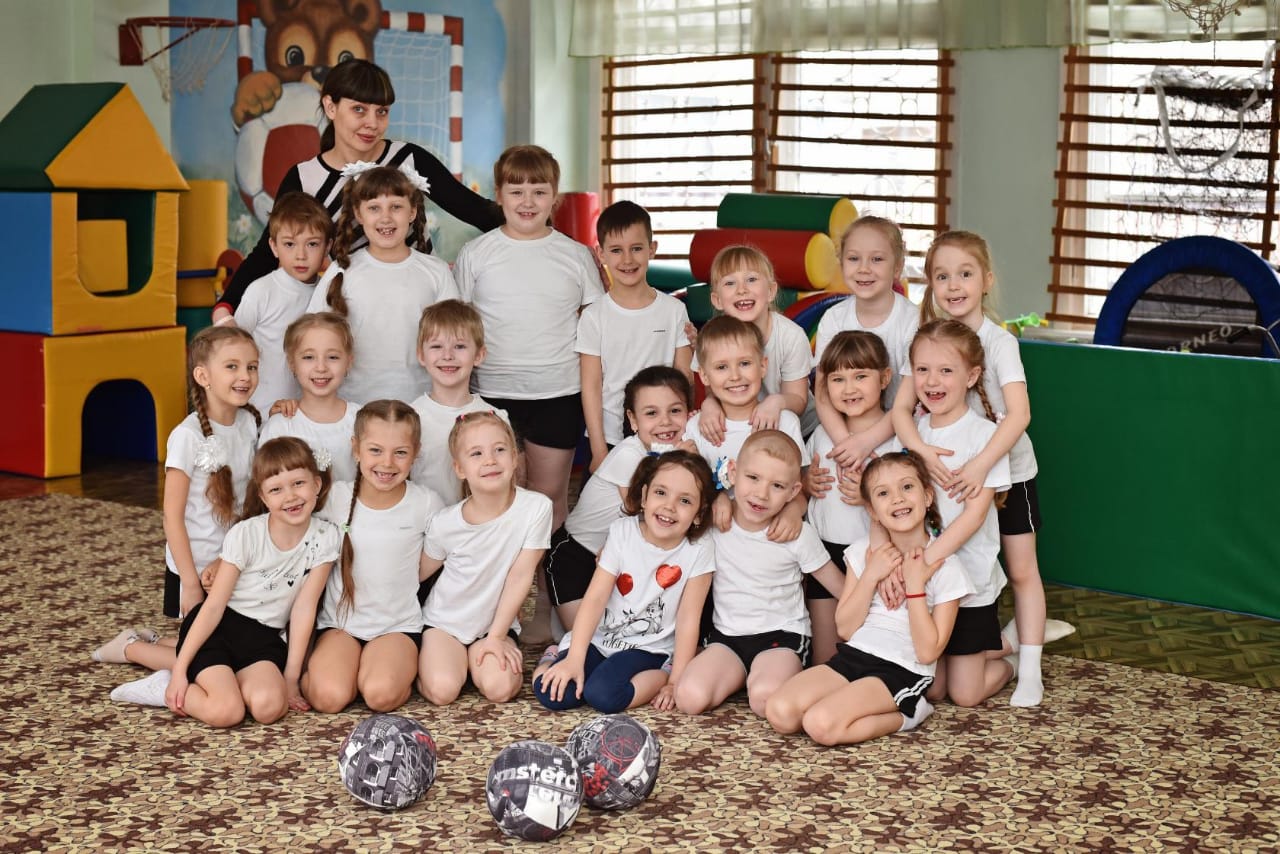 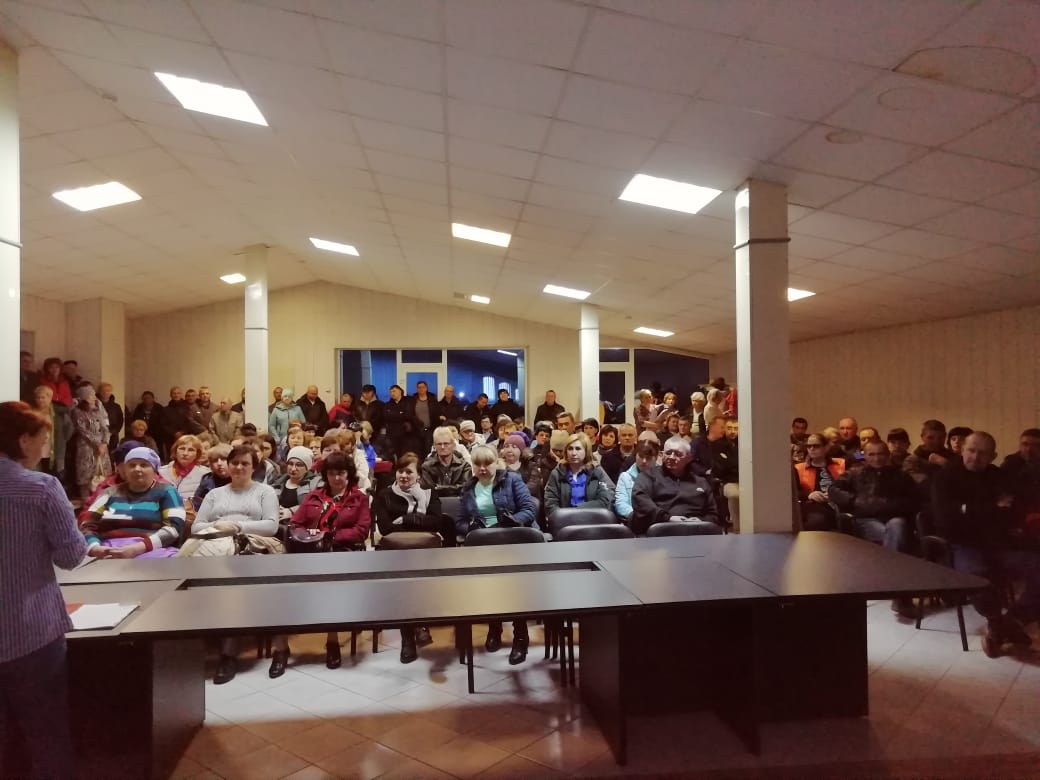 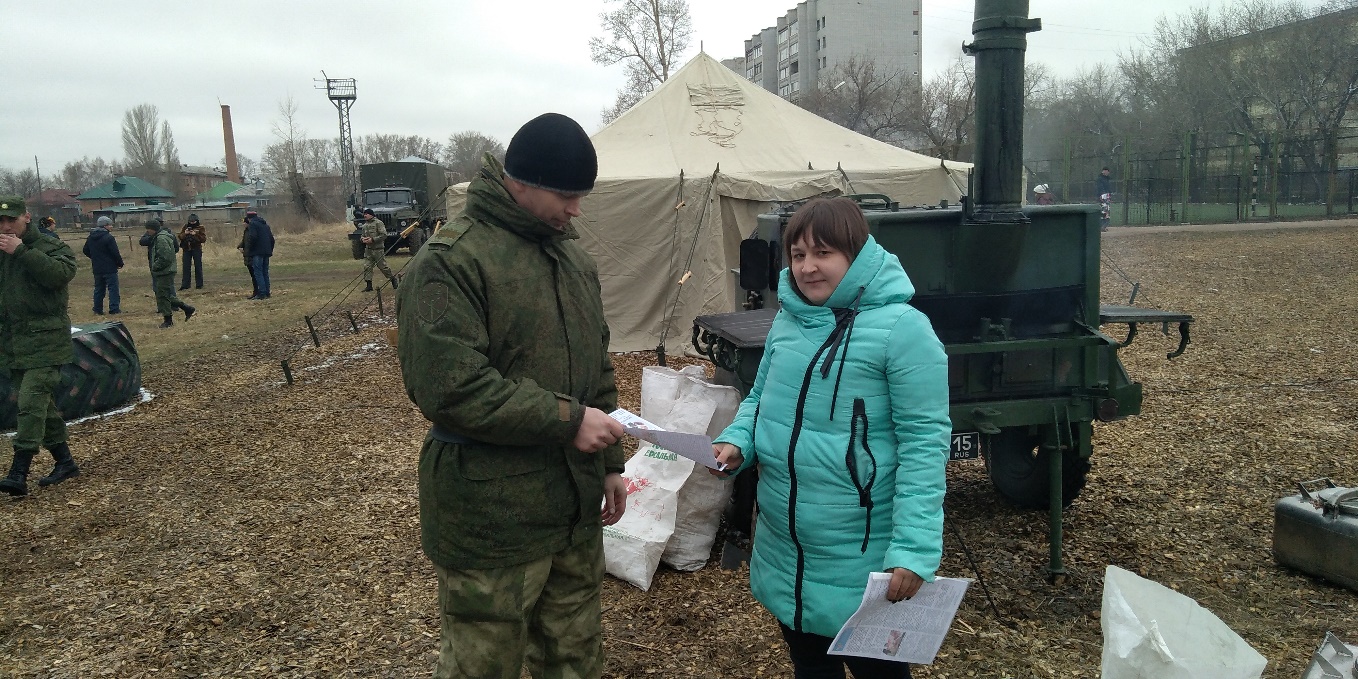 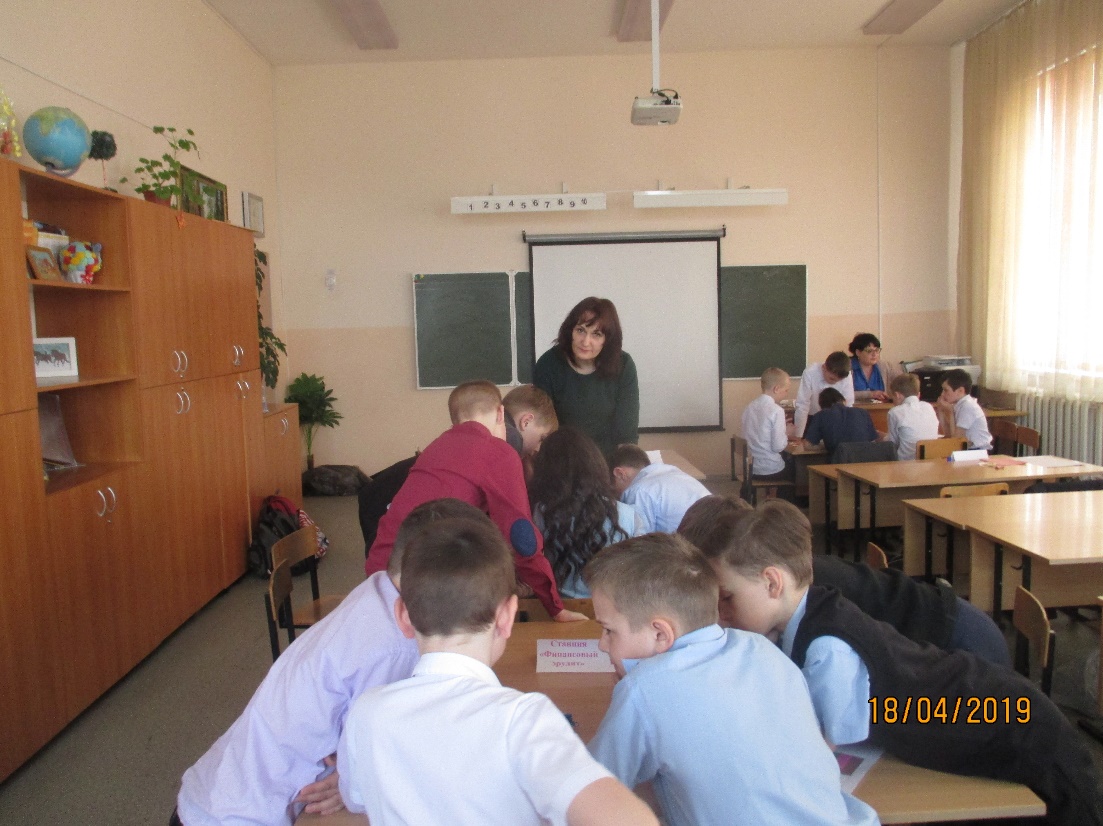 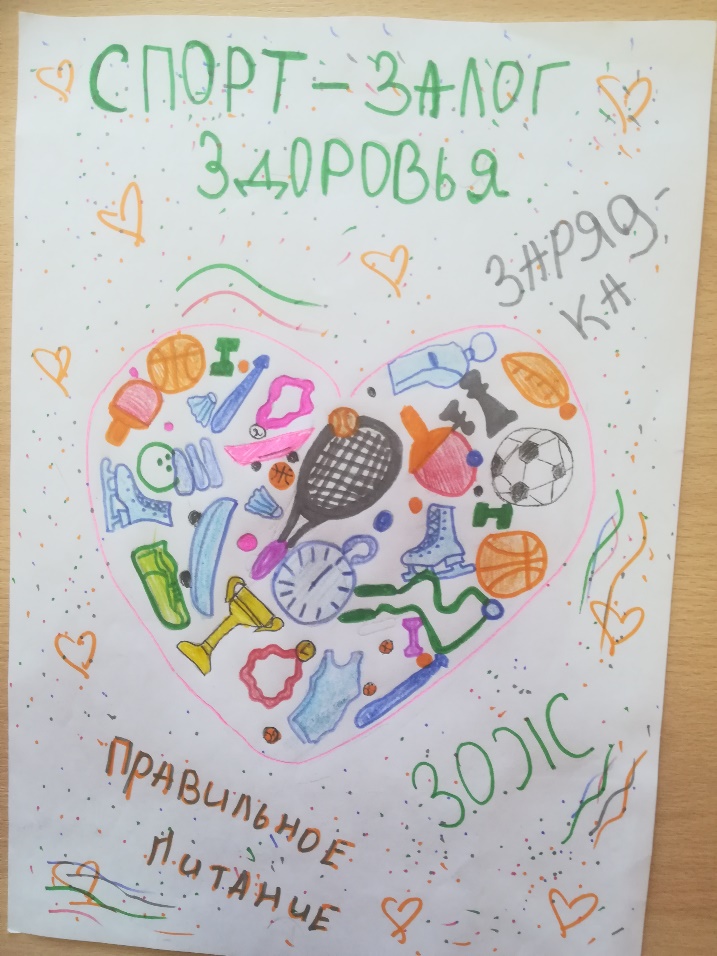 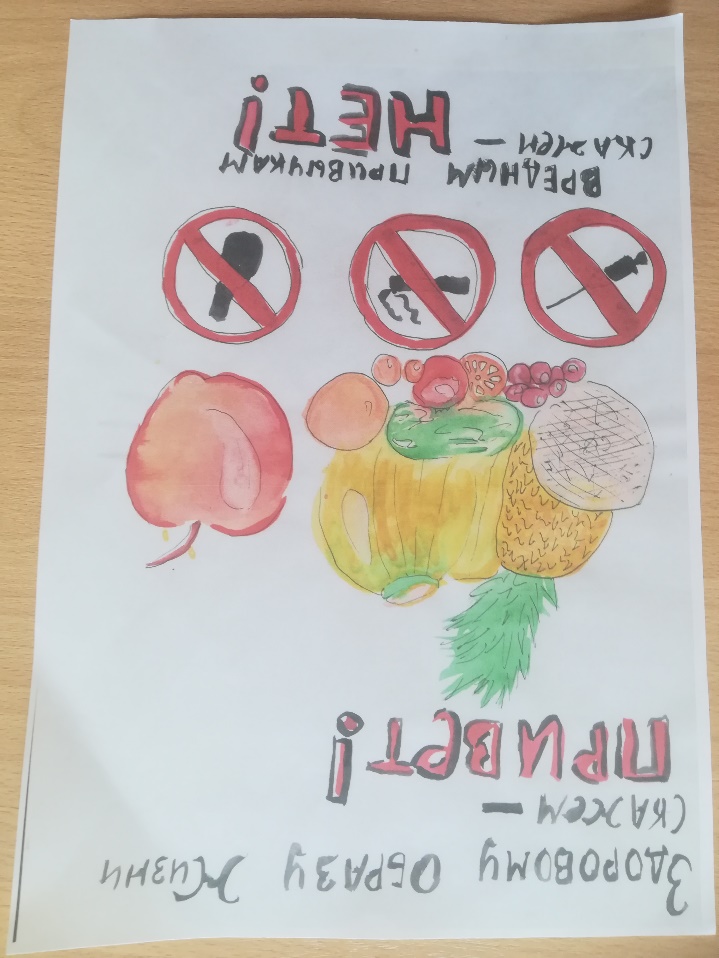 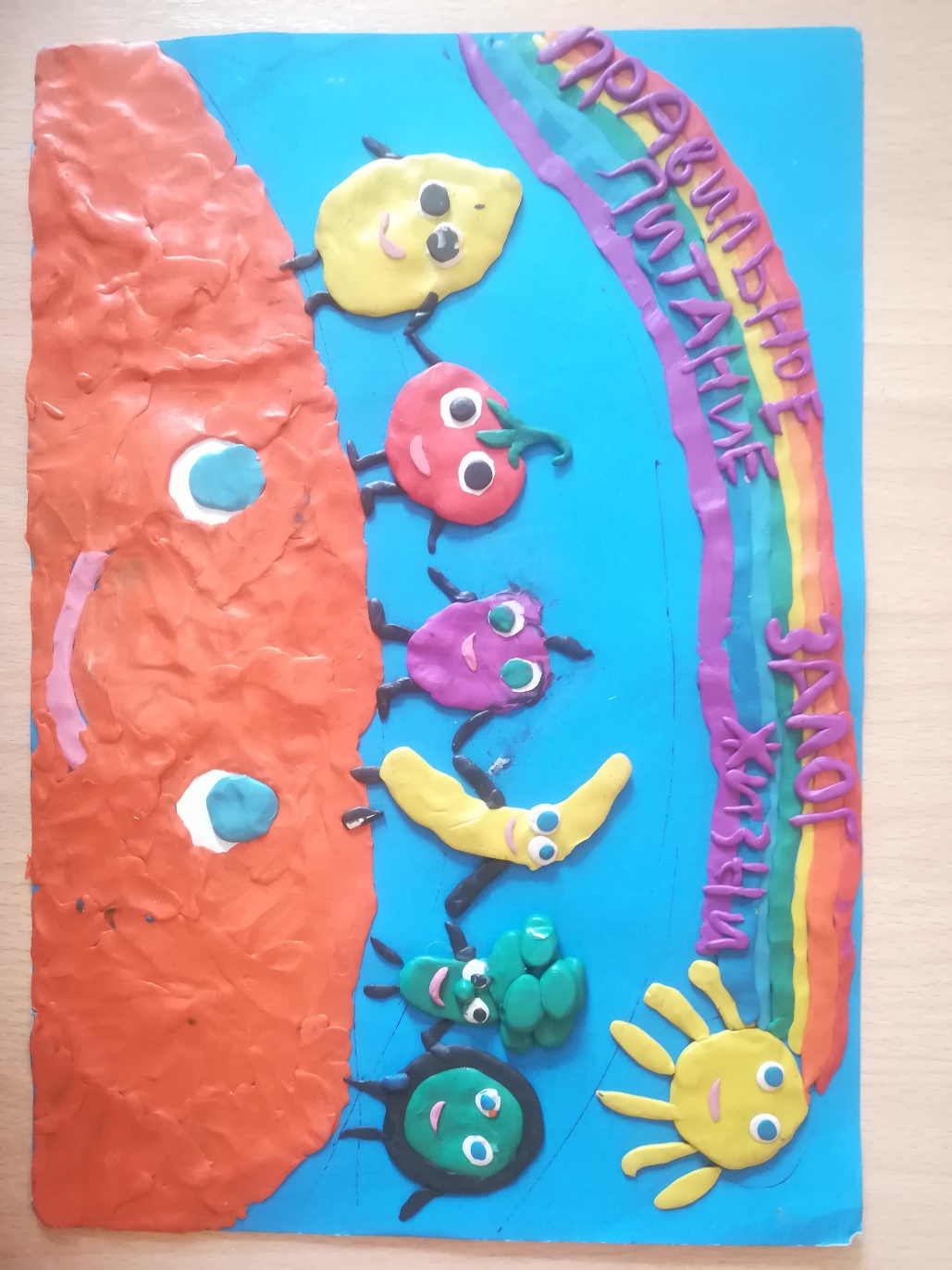 